TECHNICAL RIDER 2018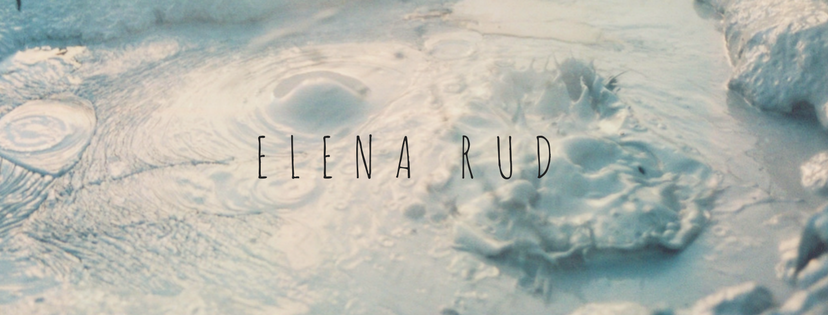 Line up: Name     		Plays 		Amp			MicsElena Rud		Electric Guitar		Needed	          1x Lead Vocal (Needed)Dazu:1x Stromsteckdose(3er) für Pedals2x Bühnen-Monitore (Gesang&Gitarre)1x Pers. Front-MixerVielen lieben Dank für eure Konzertannahme! Bei weiteren Fragen wenden Sie sich an die folgenden Kontaktdaten:Email: elena@gudrud.deMobil: 015253023404Ich freue mich sehr euch meine Musik vorzustellen!